Геополитическая информация 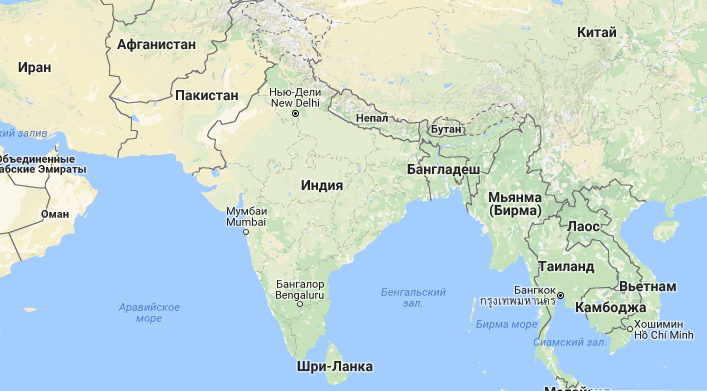 Граничит: с Афганистаном, Пакистаном, Китаем, Непалом, Бутаном, Бангладеш, Мьянмой, Индонезией. По морю пролегает граница со Шри-Ланкой, также проходит морская граница с Мальдивами. Омывается: водами Индийского океана — Бенгальским и Аравийским морем.Климат: тропический муссонный.Температура: декабрь и январь — самые холодные месяцы, когда температура достигает 10-15°С; наиболее жаркий месяц для западных и южных районов — апрель, а для большей части Северной Индии — май. В этот сезон могут отмечаться необычно высокие температуры, в том числе более 50°С.Языки: хинди и английский.Форма государственного правления – парламентская республика.Президент – Пранаб Мукерджи. Премьер-министр — Нарендра Моди.Денежная единица: индийская рупия.Курс национальной валюты: на 31.12.2016г.: 1 USD = 67,97 INR.Плотность населения: 441 чел./км².Этнический состав: самая многонациональная страна в мире. Крупнейшие народы: хиндустанцы, телугу, маратхи, бенгальцы, джат, тамилы.Религия: индуизм (80,5 %), ислам (13,4 %), христианство (2,3 %).РЕСПУБЛИКА ИНДИЯСовременная Индия – это динамично развивающаяся страна, имеющая мощную промышленность, значительные трудовые ресурсы, разнообразную минерально-сырьевую базу, растущий научно-технический потенциал и быстро расширяющийся сектор услуг, который включает информационные технологии, электронную торговлю, банковско-финансовое дело, транспорт и строительство. Страна занимает второе место в мире по численности населения и седьмое по территории.Индия является одним из лидеров развивающихся государств и входит в первую десятку стран мира по ряду показателей промышленного и сельскохозяйственного производства, занимает третье место в мире по объему ВВП, рассчитанному по паритету покупательской способности. В последние годы Индия стала самой быстрорастущей крупной экономикой мира. В число ведущих торговых партнеров Индии входят Китай, ОАЭ, США, Саудовская Аравия, Швейцария, Индонезия, Германия, Гонконг, Республика Корея. Правительство Индии стремится диверсифицировать региональную структуру индийского экспорта путем расширения рынков сбыта в странах Азии и Африки.Пришедшее к власти в мае . правительство Нарендры Моди продолжает активно реализовывать целый комплекс мер и программ, направленных на стимулирование экономического развития страны. Реализуемые меры, в том числе, касаются и совершенствования государственного управления и национального законодательства, улучшения делового и инвестиционного климата в стране. Вместе с тем, Индия продолжает борьбу с бедностью и неграмотностью, прочно остается страной с низким уровнем ВВП на душу населения, испытывает постоянные трудности с обеспечением занятости населения, нехваткой квалифицированных кадров, неразвитостью экономической, транспортной и социальной инфраструктур, энергоснабжением, экологической обстановкой. Правительство страны столкнулось со значительными затруднениями в проведении важнейших реформ по совершенствованию налогового, земельного и трудового законодательства, а также системы прямых государственных субсидий. Несмотря на то, что Индия является одной из стран-основателей ВТО, ее внешнеторговая и инвестиционная политика носит ярко выраженный протекционистский характер. Помимо различных нетарифных и технических барьеров для доступа иностранных товаров на индийский рынок, активно применяются антидемпинговые, защитные меры, минимальные цены, проводятся компенсационные расследования.Социально-экономическое развитие ИндииЭкономика Индии является одной из крупнейших в мире по объему ВВП, который, по оценке МВФ, за . составил 2,09 трлн. долл. США в текущих ценах и 8,0 трлн. межд. долл. по паритету покупательной способности. По данным МВФ, в указанном году размер ВВП в расчете на душу населения в текущих ценах составил 1,598 тыс. долл. США. В настоящее время Индия лидирует по темпам роста ВВП среди крупных экономик мира (по предварительным данным, в 2015/16 фин. г. рост ВВП составит 7,4%). Структура ВВП страны – услуги (53,4%), промышленность (31,2%), сельское хозяйство (15,3%). По статистике ВТО, доля Индии в мировом экспорте товаров - 1,66% (19-е место), в импорте - 2,47% (12-е место). Доля Индии в мировом экспорте услуг – 3,3% (6-е место), в импорте – 2,9% (7-е место). В 2015/16 фин. г., по данным Минторгпрома Индии, товарооборот Индии с зарубежными странами составил 641 млрд. долл. США (экспорт – 261 млрд. долл. США, импорт – 380 млрд. долл. США). Отрицательный для Индии баланс торговли – 119 млрд. долл. США. Второй год отмечается сокращение объемов внешней торговли страны. Главным образом, за счет снижения цен на сырьевые товары. Индия – крупнейший импортер нефти и, одновременно, экспортер нефтепродуктов. В отчетный период Правительству Индии удалось добиться улучшения основных финансовых показателей экономики.Бюджет Индии на 2016/2017 фин. г. увеличился на 28,08 млрд. долл. США (на 11%) и составил 288,28 млрд. долл. США при финансовом дефиците 77,81 млрд. долл. США (3,5 % от предполагаемого ВВП).По оценкам Министерства финансов Индии в 2015/2016 фин. г.  рост экономики страны составил 7,6% (в 2014/2015 фин. г. – 7,2%), что почти в 2,5 раза превышает рост мировой экономики (3,1% в .). На 2016/17 фин. г. Резервный банк Индии прогнозирует рост экономики на том же уровне.Сектор промышленности включает промышленное производство (доля в ВВП – 17,5%), добычу полезных ископаемых (3%), производство электроэнергии, газо- и водоснабжение (2,2%) и строительство (8,5%). Совокупный рост восьми ключевых секторов промышленности Индии (добыча угля, нефти и природного газа, производство электроэнергии, нефтепродуктов, стали, цемента и удобрений, удельный вес которых в индексе промышленного производства равен 38%) в 2014/15 фин. г. по уточненным оценкам составил 3,6% (в предыдущем финансовом году – 4,2%). Добыча угля увеличилась на 8,3%, производство электроэнергии – на 8,4%, стали – на 4,9%, цемента – на 5,5%, добыча сырой нефти сократилась на 0,9%, газа снизилась на 4,9%. Производство нефтепродуктов увеличилось на 0,4%, удобрений – сократилось на 0,1%. В апреле-феврале 2015/16 фин. г. рост восьми ключевых секторов промышленности составил 2,3%. Добыча угля увеличилась на 5%, производство электроэнергии – на 4,6%, производство стали снизилось на 1,8%, цемента увеличилось на 3,9%, добыча сырой нефти сократилась на 0,9%, газа снизилась на 5,2%. Производство нефтепродуктов увеличилось на 3,1%, удобрений на 10,3%. Несмотря на относительно небольшой удельный вес в ВВП страны, сельское хозяйство остается жизненно важной отраслью экономики и обеспечивает работой около 50% населения. На состояние сельского хозяйства в Индии продолжают негативно влиять такие хронические проблемы, как недостаточно развитая инфраструктура, нехватка инвестиций, низкая степень механизации и т.д. При этом отмечается сильная зависимость сельхозпроизводства от погодных условий. В последние годы в Индии динамично развивается сфера розничной и электронной торговли, которую можно условно разделить на организованную и неорганизованную. Традиционно, рынок неорганизованной торговли значительно превосходит рынок организованной. Уже в течение нескольких веков в стране существует сеть розничной торговли, которая состоит из небольших магазинов и лавок, предлагающих набор продуктов питания и товаров первой необходимости, разнообразных базаров и рынков, а также многочисленных уличных торговцев. Значительная часть магазинов входит в государственную систему продажи по субсидируемым ценам ряда основных продовольственных товаров беднейшим слоям населения. К организованному сектору в стране можно отнести всего 4% из 12 млн. торговых точек. Однако по мере формирования среднего класса и изменения стандартов потребительского спроса процесс его расширения идет все более быстрыми темпами. Ежегодные темпы роста оборота организованной розничной торговли составляют 25-30%. В связи с постоянным увеличением количества интернет-пользователей и пользователей мобильных телефонов активно растет рынок потребительской электронной торговли (в среднем на 33% в год). Обзор основных секторов экономикиНефтегазовый комплексОколо 70% запасов нефти и газа сосредоточено на шельфовых месторождениях вдоль западного побережья в районе Бомбейского свода. Крупные месторождения находятся на восточном побережье Индии (бассейн рек Кришна и Годавари) и на северо-востоке страны в штате Ассам.В 2014/15 фин. г. добыча нефти составила 37,46 млн. т.Доля национальных компаний в ее добыче – 68,5 %. Импорт нефти составил 189,43 млн. т. Доля импорта в потреблении – около 70%. Основные поставщики сырой нефти в Индию – Саудовская Аравия (19% всех поставок), Ирак (14%), Нигерия (13%), Иран (11%), Кувейт (10%), ОАЭ (9%), Катар (4%), Оман (2%). В 2014/15 фин. г. добыча газа составила 33,66 млрд. куб. м.В 2014/15 фин. г. в стране произведено 223,24 млн. т нефтепродуктов.Угольная промышленность Объем добычи угля (включая лигниты) в 2014/15 фин. г. увеличился на 6,9 % и составил 612,44 млн. т (5% от мировой добычи). В 2014/15 фин. г. Индия импортировала 43,71 млн. т. коксующегося угля и 168,39 млн. т энергетического из Индонезии, Австралии и ЮАР.Черная металлургия По данным Министерства стали Индии, в 2015/16 фин. г. в стране было выплавлено 75,1 млн. т стали, на 3,3% больше, чем в прошлом году, при этом объем выплавки нержавеющей стали увеличился до 3,1 млн. т. Индией подписано 222 меморандума с национальными и иностранными компаниями о создании к 2020 г. мощностей по выплавке 276 млн. т стали в год с общим объемом инвестиций свыше 200 млрд. долл. США. Цветная металлургия Индия располагает запасами минерального сырья для цветной металлургии. Разведанные залежи бокситов оцениваются в 2 527 млн. т, кварца - 865 млн. т, магния - 288 млн. т, марганца - 192 млн. т, хрома - 97 млн. т. Химическая промышленность По данным индийской статистики, в 2014/15 фин. г. в Индии произведено 20,6 млн. тонн химической и нефтехимической продукции (в т.ч. - 11,1 млн. тонн продуктов нефтехимии); за апрель – декабрь 2015/16 фин. г. произведено 15,4 млн. т. химической продукции (в т.ч. 8,3 млн. тонн продуктов нефтехимии). Стоимостной объем производства индийской химической и нефтехимической продукции в 2014/15 фин. г. составил более 120 млрд. долл. США (включая удобрения), за апрель – декабрь 2015/16 фин. года – 90 млрд. долл. США. В химической промышленности Индии функционируют более 40 тыс. предприятий, 80% которых относятся к малому и среднему бизнесу. В ней занято около 3,3 млн. человек. Удобрения Собственная сырьевая база Индии позволяет производить только азотные и фосфорные удобрения, и то в таких объемах, которые лишь частично покрывают потребности страны в них. В настоящее время промышленность Индии удовлетворяет до 80% потребностей сельского хозяйства страны в азотных удобрениях и до 10% - в фосфорных. Потребности сельского хозяйства Индии в калийных удобрениях удовлетворяются исключительно за счет импорта (так как в Индии отсутствуют экономически выгодные для разработки месторождения сырья, необходимого для производства указанного вида удобрений). Фармацевтическая промышленность и биотехнологии По оценке специалистов, в 2015 г. продажи фармацевтической продукции на индийском рынке составили 30 млрд. долл. США. На Индию приходится около 10% мирового производства фармацевтической продукции. В стране производятся свыше 60 тыс. наименований из 60 терапевтических категорий и более 400 активных фармацевтических ингредиентов. Экспорт фармацевтической продукции из Индии в 2014/15 фин. г. составил 10,8 млрд. долл. США, в апреле-декабре 2015/16 фин. г. – 9,1 млрд. долл. США. Объем рынка биотехнологий Индии оценивается примерно в 8,8 млрд. долл. США в 2015 г., включая биоуслуги и биоинформатику при годовом росте 22%. На мировом рынке биотехнологий доля Индии в настоящий момент составляет около 5% за счет ведущих национальных компаний.Гражданская авиация По данным Министерства гражданской авиации Индии в 2015/16 фин. г. объем пассажирских авиаперевозок в Индии составил 184 млн. пассажиров (рост на 17,1% по сравнению с 2014/15 фин. г.). В настоящее время на рынке пассажирских авиаперевозок Индии зарегистрировано 13 компаний. Общий парк воздушных судов, принадлежащих индийским авиаперевозчикам, а также задействованных на условиях лизинга, составляет более 1700 единиц. Единым государственным авиаперевозчиком является компания «Air India». Наряду с ней в стране в последнее время все более активно работают крупные частные авиакомпании. На рынке вертолетных перевозок страны (грузовых и пассажирских) ведущие позиции занимает крупная государственная компания «Pawan Hans Helicopters Ltd.». Железнодорожный транспорт Общая протяженность железнодорожной сети в стране в 2015/16 фин. г. увеличилась до 67,954 тыс. км, из них электрифицировано около 22,4 тыс. км. Все железные дороги находятся в ведении государства. Железнодорожная сеть Индии разделена на 17 зон и 68 округов. Количество станций – свыше 7 тысяч, мостов и переходов – около 120 тысяч. Общее число железнодорожных служащих – более 1,3 млн. чел. По предварительным данным Министерства железных дорог Индии, в 2015/16 фин. г. по железным дорогам было перевезено 8,7 млрд. пассажиров и свыше 1050 млн. т грузов. На долю железных дорог приходится около 30% грузоперевозок в стране. Автодорожная сеть Общая протяженность автомобильных дорог в Индии составляет более 3,34 млн. км, из них 1,28 млн. км – с твердым покрытием. Протяженность скоростных автомагистралей, по которым осуществляется около 45% всех автоперевозок в стране, составляет всего около 67 тыс. км. На долю автомобильного транспорта приходится около 60% всех грузоперевозок по стране. В 2015/16 фин. г. автомобильным транспортом было перевезено свыше 3,2 млрд. т грузов (рост около 6,6% по сравнению с предыдущим фин. годом). Автомобилестроение В настоящее время вклад автомобильной промышленности Индии в ВВП страны составляет 7,1%, в ней занято более 18 млн. человек. Индия производит более 90% местного парка автомобилей и практически 100% местного парка мототехники. По оценкам специалистов, объем производства в 2015/16 фин. г. составил 3,2 млн. ед. автомобильной и 19,4 млн. ед. двух и трех колесной техники. Индия сохраняет за собой место одного из мировых лидеров по производству тракторов.Электроэнергетика По данным Центрального управления электроэнергетики Индии, установленные энергомощности в стране на конец 2015 г. составили 288,6 ГВт, в том числе мощности угольных ТЭС – 175,8 ГВт (61%), газовых – 24,5 ГВт (9%), дизельных – 1 ГВт (0,3%), ГЭС – 42,7 ГВт (14,7%), электростанций, использующих нетрадиционные источники энергии – 38,8 ГВт (13%) и АЭС – 5,8 ГВт (2%). Дефицит электроэнергии в среднем по стране составил 7,9%, а в пиковые периоды – 10,2%.Государству принадлежит 64% установленных мощностей (26% корпорациям центрального правительства и 38% – энергетическим советам штатов и союзных территорий). В то же время продолжает развиваться тенденция к расширению участия частных индийских компаний в развитии национальной энергетики.Информационные технологии На сегодняшний день Индия является мировым лидером в предоставлении информационных решений (ее доля на мировом рынке ИТ-решений составляет более 56%). В 2015/16 фин. г. рост отрасли составил 12,6%, достигнув значения в 69 млрд. долларов США. Сектор ИТ остается одним из локомотивов развития индийской экономики. Его доля в структуре ВВП страны составляет 9,5% в 2015/16 фин. г. Общий объем рынка ИТ-услуг составил 153 млрд. долл. США (прирост за год составил 10%), из которых на экспорт приходится 91 млрд. долл. США. В ИТ-секторе напрямую заняты около 3,5 млн., а косвенно - еще около 10 млн. человек. Сельское хозяйство Существенное влияние на социально-экономическую ситуацию в Индии оказывает сельское хозяйство. В нем занято 48,9% трудоспособного населения страны. В обзорном году на долю сельского хозяйства по предварительным оценкам пришлось 15,3% ее ВВП и 9,2% экспорта. Целевым показателем развития сельского хозяйства в настоящее время является ежегодный прирост на 4%. Однако, в последние три года увеличение ВВП в данном секторе экономики не превышало 1,5% (в 2015/16 фин. г. по оценкам – 1,1%). Такие низкие показатели связаны, в том числе, с засушливыми 2013/14 и 2014/15 фин. годами, негативно отразившимися на сборе урожая. Основными отраслями индийского сельского хозяйства являются мясомолочное животноводство, птицеводство, выращивание фруктов и овощей, зерновых культур (рис, пшеница, злаки, бобы), масличных семян, специй, чайного и табачного листов, кофейных зерен, различных сортов орехов (фундук, арахис, миндаль, кешью), сахарного тростника, производство морепродуктов, рыболовство, садоводство, производство натурального каучука, шелководство. По данным Организации Объединенных Наций Индия занимает лидирующие позиции в мире по производству пчелиного воска, козьего и буйволиного молока, лимонов, бананов, манго, гуавы, семян клещевины, нута, пшеницы, риса, сахарного тростника, лука, чеснока, гороха, цветной капусты, помидоров, орехов кешью, семян льна и рапса, сорго.В последние годы в Индии достаточно активно развиваются овощеводство и садоводство. Доля выращиваемой продукции в данном секторе (фрукты, овощи, цветы, ароматические растения, специи, плантационные культуры) составляет 33% от общего выпуска продукции в сельскохозяйственной сфере.Добыча рыбы занимает около 1% в ВВП страны и около 5% в структуре производимой сельскохозяйственной продукции.Страна является крупнейшим производителем и экспортером чая (27% мирового производства, 13% мирового экспорта).Основными проблемами индийского сельского хозяйства остаются низкая урожайность большинства сельскохозяйственных культур, недостаток новых технологий, нестабильность производственных показателей и их значительная зависимость от погодных условий, в первую очередь от количества сезонных осадков, диспропорции в уровне производительности по регионам и видам возделываемых культур.Внешнеэкономические связи ИндииС начала 1990-х годов в рамках экономической либерализации Индия проводит активную внешнеторговую политику в целях наращивания объемов и расширения географии национального экспорта. Увеличение экспортных поступлений рассматривается властями страны как необходимое условие решения задачи ускоренного развития индийской экономики. По сравнению с 2013/14 фин. г. доля индийского экспорта в ВВП снизилась с 17% до 15,8% в 2014/15 фин. г. (в 2004/05 году доля экспорта в ВВП составляла 12,1%).В апреле-январе 2015/16 фин. г., по данным Минторгпрома Индии, ее товарооборот с зарубежными странами сократился по сравнению с аналогичным периодом 2014/15 фин. г. на 14% и составил 542,1 млрд. долл. США. Экспорт сократился на 17,6% до 217,7 млрд. долл. США, а импорт – на 15,5% до 324,5 млрд. долл. США. В целом за последние несколько лет стоимостные объемы индийского экспорта практически не меняются и составляют немногим более 300 млрд. долл. США в год. Существенное снижение объемов индийского экспорта в текущем году связано с падением мирового спроса и снижением цен на сырьевые товары, в частности на нефть.На графике представлена динамика изменения показателей внешней торговли товарами.Рис.1. Динамика показателей внешней торговли Индии в 2008-2016 гг., (млрд. долл. США)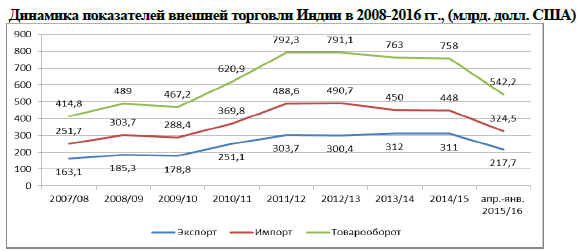 Рис.2. Основные торговые партнеры Индии в 2015/16 фин. г. (апрель-ноябрь),(млрд. долл. США)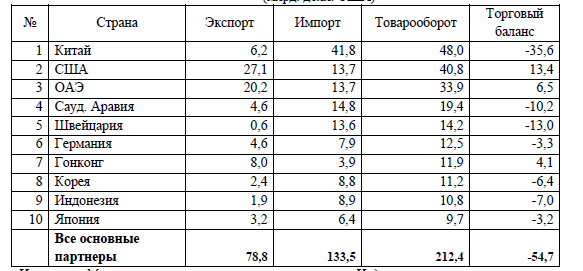 Инвестиционная политика Индии и иностранные инвестицииПравительство Индии принимает различные меры для создания иностранным инвесторам максимально благоприятных экономических условий, проводит активную политику по привлечению в страну иностранных инвестиций и технологий.Правительство Индии последовательно проводит политику либерализации экономики страны, устраняет ограничения в области инвестирования, упрощает бюрократические процедуры, повышает транспарентность в работе государственных органов власти, облегчает доступ иностранных технологий и инвестиций, поощряет государственно-частное партнерство. Среди принятых в последнее время мер в части либерализации правового регулирования ПИИ в Индии можно отметить изменения в законодательстве в отношении ПИИ в области электронной розничной торговли (только в части, касающейся торговых площадок), оборонной промышленности, строительства, пенсионного сектора, гражданских авиаперевозок. С момента запуска программы «Делай в Индии» в сентябре 2014 г. по апрель 2015 г. Правительство отчиталось о беспрецедентном 48%-ом росте ПИИ, которые составили 40,9 млрд. долл. США.По данным Минторгпрома Индии, в 2015 г. в экономику Индии от 54 зарубежных компаний поступили ПИИ в общем объеме 39,3 млрд. долл. США (рост 37%). Объем накопленных иностранных инвестиций в экономику Индии с апреля 2000 по декабрь 2015 г. составил 278,1 млрд. долл. США. Основными странами-инвесторами в индийскую экономику в указанный период являлись Маврикий (93,7 млрд. долл. США), Сингапур (43,2), Великобритания (22,7) и Япония (19,4). Россия занимает в этом списке 20-е место (1,1 млрд. долл. США). Наибольший объем иностранных инвестиций был направлен в сферу услуг, строительство, телекоммуникации, разработку программного обеспечения.Индия не только является реципиентом, но и сама инвестирует средства в экономику других стран. По данным РБИ, общий объем направленных за рубеж прямых инвестиций индийских компаний в 2015 г. составил более 22,3 млрд. долл. США. Основная часть индийских капиталовложений пришлась на Сингапур, Маврикий и США. Инвестиции направлялись преимущественно в производство электроники, химических и фармацевтических продуктов, цемента, телекоммуникационных продуктов и программного обеспечения, добычу полезных ископаемых, цветную металлургию, электроэнергетику.Состояние инновационного развития ИндииРазвитие науки и технологий, инноваций – приоритетная задача Правительства Индии. За формирование единой политики в области науки и технологий, а также частично инноваций отвечает Министерство науки и технологий Индии (Ministry of Science and Technology, Government of India - МНТ Индии). Осознавая стратегическую значимость науки и техники для дальнейшего экономического роста страны и обеспечения ее национальной безопасности в широком спектре, правительство Индии существенно наращивает потенциал национальной научно-исследовательской базы. Так, в целом, в 2015/16 фин. г. на научно-техническое развитие и инновации было израсходовано 7,067 млрд. долл. США, в том числе 0,557 млрд. долл. США непосредственно на программы Министерства науки и технологий, 1,012 млрд. долл. США - Департамент космоса, 1,655 млрд. долл. США - Департамент атомной энергетики. В 2016/17 фин. г. суммарно на эти цели запланировано выделить 8,377 млрд. долл. США. Рост составит 18,5 %. Лидирующие позиции по бюджетному финансированию на НИОКР займет Министерство новой и возобновляемой энергетики – 0,732 млрд. долл. США (0,038 млрд. долл. США в 2015/16 фин. г.), реализующее амбициозную политику кабинета Н.Моди по доведению доли альтернативной и возобновляемой энергетики до 20% в общенациональном производстве к 2020 г. Приоритетными прикладными направлениями инновационного развития экономики Индии являются, прежде всего, создание новых материалов, нанотехнологии, телекоммуникации, электроника, информационные технологии, фармацевтика и биофармацевтика, космос, энергетика (включая атомную).Индийское правительство проводит активную политику по привлечению в страну иностранных инвестиций и технологий. В этих целях последовательно либерализируется режим регулирования иностранных капиталовложений, включая прямые, разрабатываются и создаются специальные механизмы и схемы, призванные повысить привлекательность Индии как «площадки» для размещения не только различных производств, но и научно-исследовательских центров. К ним относятся, прежде всего, специальные экономические зоны (СЭЗ) и технопарки.Индия и ШОСИндия принимает активное участие в деятельности различных глобальных и региональных, в том числе неформальных, организаций, таких, например, как «Большая двадцатка» (G-20), БРИКС, Ассоциация регионального сотрудничества стран Южной Азии (СААРК), Организация технического и экономического сотрудничества государств Бенгальского залива (БИМСТЭК) и др. В качестве наблюдателя она участвует в саммитах Ассоциации государств Юго-Восточной Азии (АСЕАН).Индия в настоящее время также имеет статус наблюдателя в ШОС. Россия призвала Индию присоединиться к этой организации в качестве полноправного члена, потому что она видит Индию в качестве важнейшего будущего стратегического партнера. Китай «приветствовал» присоединение Индии к ШОС.На 15-м заседании глав правительств стран Шанхайской организации сотрудничества был обсужден вопрос о партнерстве евроазиатских интеграционных объединений, в рамках которого Главы государств подписали с ее участниками соответствующий меморандум о вхождении в ШОС Индии и Пакистана. Организация рассчитывает, что новые участники максимально быстро выполнят обязательства для полноправного членства к следующей встрече.Было отмечено, что Индия и Пакистан улучшат развитие организации. После завершения процедуры ШОС объединит более 60% территории Евразии. Это 45% населения планеты и свыше 19% мирового ВВП.Прием Индии и Пакистана в организацию был начат в 2015 году. На данный момент в ШОС входят Россия, Китай, Казахстан, Киргизия, Таджикистан и Узбекистан. При этом статус наблюдателей - у Беларуси, Монголии, Индии, Ирана, Пакистана и Афганистана.Очередной саммит организации пройдет 7-8 июня 2017 года в Астане (Казахстан). Во время мероприятия Индия и Пакистан планируют стать уже полноправными членами ШОС.Источники:http://data.worldbank.org/http://unstats.un.org/unsd/publications/pocketbook/files/world-stats-pocketbook-2016.pdfhttp://www.imf.org/external/country/IND/index.htmhttp://unctadstat.unctad.org/CountryProfile/GeneralProfile/en-GB/356/index.htmlhttp://www.ved.gov.ru/http://india.ved.gov.ru/ru/СОЦИАЛЬНО-ЭКОНОМИЧЕСКОГО ПОКАЗАТЕЛИРЕСПУБЛИКИ ИНДИЯСОЦИАЛЬНО-ЭКОНОМИЧЕСКОГО ПОКАЗАТЕЛИРЕСПУБЛИКИ ИНДИЯРасположениеЮжная АзияПлощадь, кв. км3 287,2СтолицаНью-ДелиЧисленность населения, млн чел.1 311ЭКОНОМИЧЕСКИЕ ПОКАЗАТЕЛИЭКОНОМИЧЕСКИЕ ПОКАЗАТЕЛИОбъем ВВП, млрд долл.2 095,4ВВП на душу населения, долл.1598,3Темпы роста ВВП, %7,6Объем внешней торговли, Экспорт товаров и услуг, % от ВВП          Импорт товаров и услуг, % от ВВП          19,922,5Запасы золота, тоннЗолотовалютные резервы, млрд.долл.557,75361,56Внешняя задолженность, млрд. долл.485,6Уровень инфляции, %5,9Объемы инвестиций, млрд. долл.2,043Основные внешнеэкономические партнерыпо экспорту – США, Россия, Япония и Великобритания; по импорту – Россия, США, ФРГ, Великобритания, Канада.Участие Индии в международных экономических организациях	Специализированные организации ООН (ФАО, МБРР, ИКАО, МАР, МФК, МФСР, МОТ, ИМО, МВФ, МСЭ, ЮНЕСКО, ЮНИДО, ВПС, ВОЗ, ВОИС, ВМО); МАГАТЭ; АфБР, АБР, Совет таможенного сотрудничества, СААРК и др.СОЦИАЛЬНЫЕ ПОКАЗАТЕЛИСОЦИАЛЬНЫЕ ПОКАЗАТЕЛИСтруктура населения:Мужское население, %Женское население, %51,848,2Уровень занятости, % -Уровень безработицы, %7,1Минимальный размер заработной платы, доллдля сельских районов составляет 4000 рупий (59,7 доллара), для городов – 5500 рупий (82 доллара) в месяц